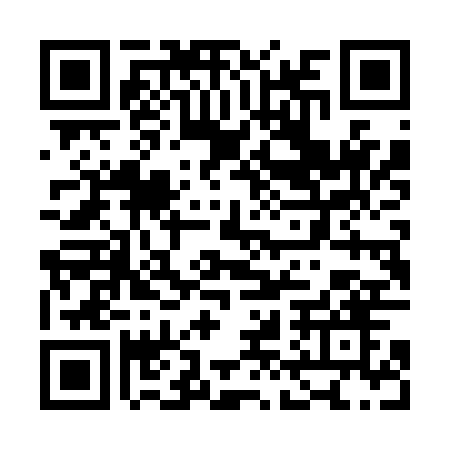 Ramadan times for Bratronice, Czech RepublicMon 11 Mar 2024 - Wed 10 Apr 2024High Latitude Method: Angle Based RulePrayer Calculation Method: Muslim World LeagueAsar Calculation Method: HanafiPrayer times provided by https://www.salahtimes.comDateDayFajrSuhurSunriseDhuhrAsrIftarMaghribIsha11Mon4:334:336:2212:104:055:595:597:4112Tue4:314:316:2012:104:066:016:017:4313Wed4:294:296:1812:104:086:026:027:4514Thu4:264:266:1512:094:096:046:047:4715Fri4:244:246:1312:094:106:066:067:4916Sat4:224:226:1112:094:126:076:077:5017Sun4:194:196:0912:084:136:096:097:5218Mon4:174:176:0712:084:146:116:117:5419Tue4:144:146:0412:084:166:126:127:5620Wed4:124:126:0212:084:176:146:147:5821Thu4:094:096:0012:074:186:156:158:0022Fri4:074:075:5812:074:196:176:178:0123Sat4:044:045:5612:074:216:196:198:0324Sun4:024:025:5312:064:226:206:208:0525Mon3:593:595:5112:064:236:226:228:0726Tue3:573:575:4912:064:246:236:238:0927Wed3:543:545:4712:054:266:256:258:1128Thu3:513:515:4512:054:276:276:278:1329Fri3:493:495:4212:054:286:286:288:1530Sat3:463:465:4012:054:296:306:308:1731Sun4:444:446:381:045:307:317:319:191Mon4:414:416:361:045:317:337:339:212Tue4:384:386:341:045:337:357:359:233Wed4:354:356:311:035:347:367:369:254Thu4:334:336:291:035:357:387:389:275Fri4:304:306:271:035:367:397:399:296Sat4:274:276:251:025:377:417:419:317Sun4:254:256:231:025:387:427:429:338Mon4:224:226:211:025:397:447:449:369Tue4:194:196:191:025:417:467:469:3810Wed4:164:166:161:015:427:477:479:40